Pondělí 8.3.1)Nauč se tuto písničku nebo básničku a až to budeš umět, popros rodiče, ať tě natočí. Video pošlete p. učitelce. Za splnění tohoto úkolu si můžeš vystřihnout kytičku a nalepit do tabulky. Nakresli tam i smajlíka, zda ti to šlo nebo ne.               * Můžeš zazpívat i jinou jarní písničku, kterou dobře znáš!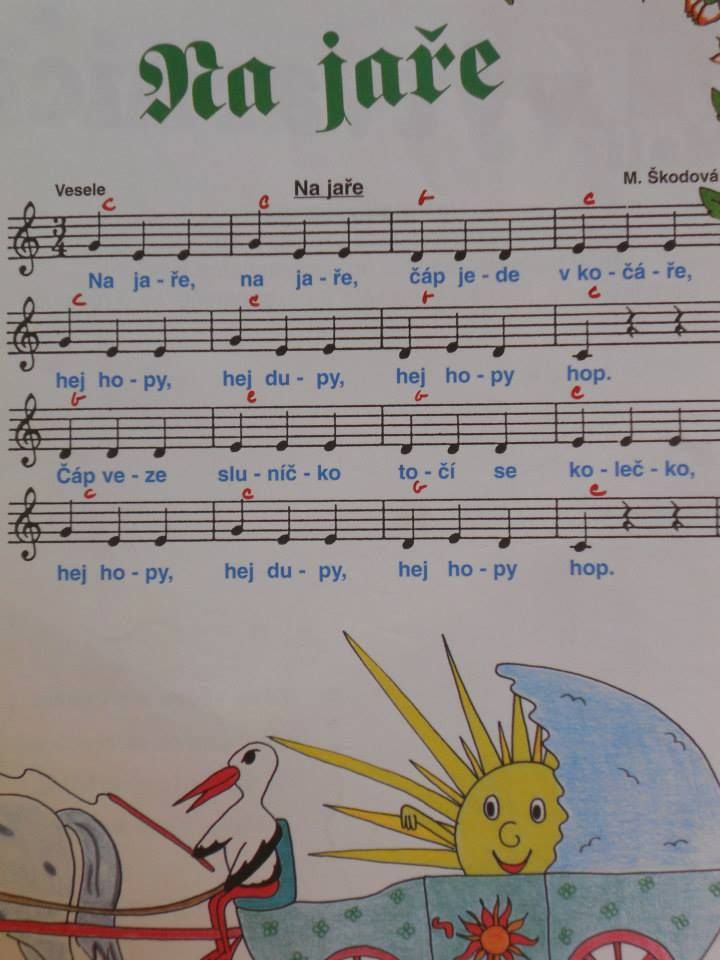 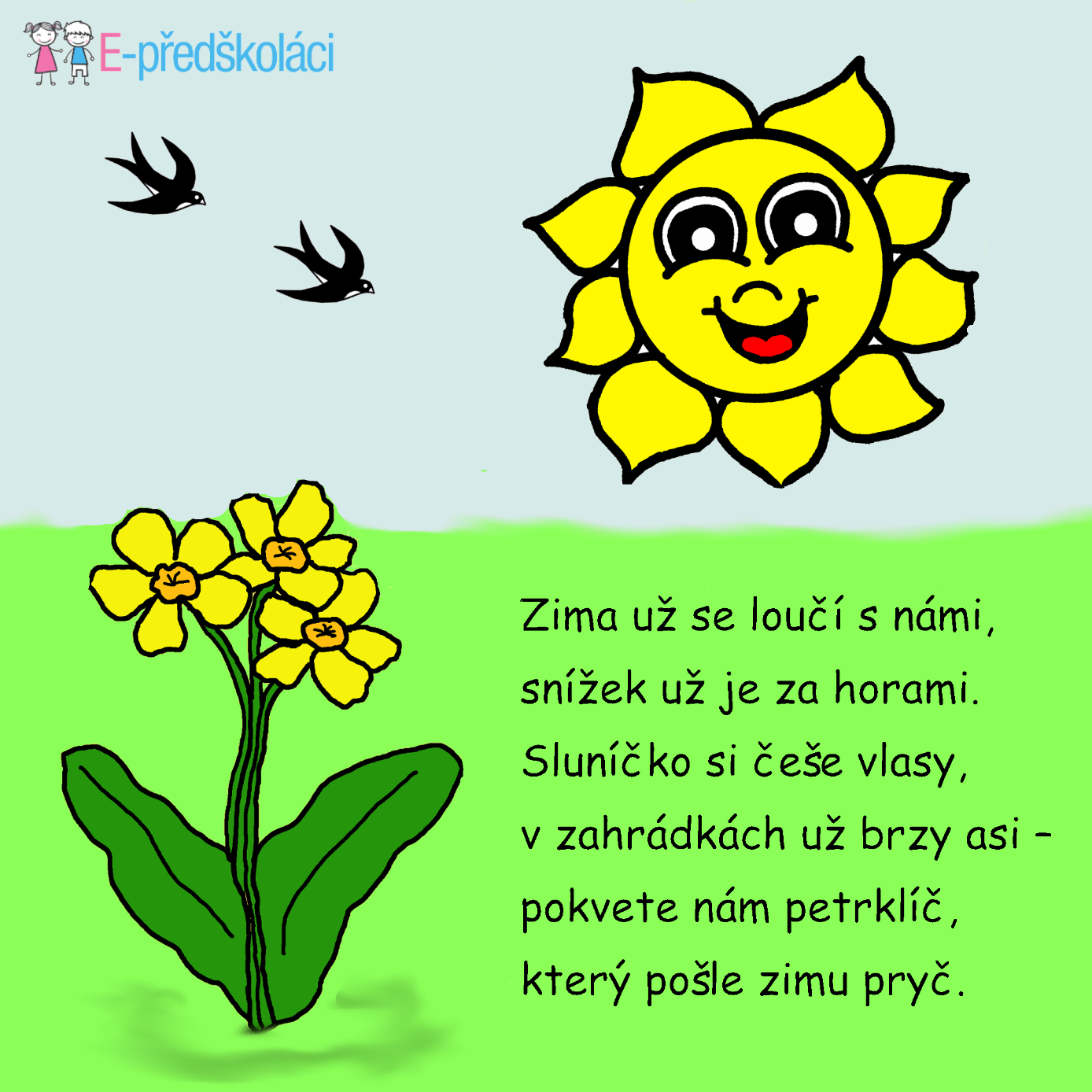 2) PřírodninyJdi na procházku s rodiči (nebo jen na zahradu), vem si s sebou 1bílý papír.Najdi si několik přírodnin (šišky, trávu, klacíky, mech…) Najdeš i první jarní kytičku?Na bílý papír poskládej z těchto nasbíraných přírodnin nějaký obrázek dle tvé fantazie. Popros rodiče, aby tě s tímto obrázkem v přírodě (na zahradě) vyfotili a pošlete p. učitelce.Za splnění aktivity si můžeš vystřihnout kytičku, nalepit do tabulky a nakreslit smajlíka, zda tě to bavilo /nebavilo.Hurá do přírody!!!!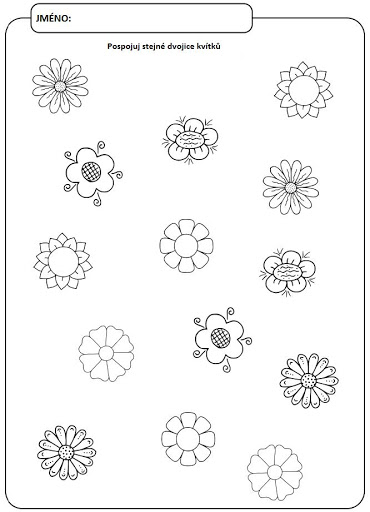  4) Poznávačka – jarní květiny Vydej se s rodiči před budovu mateřské školky. Roste nám tam krásný strom, který se jmenuje lípa!  Najdi v trávě ukrytou krabičku, otevři ji a rozlož si kartičky s jarními květinami na zem.  Poznáš alespoň 5 jarních květin?  Rodiče tě pak natočí, jak květiny, které jsi poznal, jmenuješ nahlas. (Nebo - pro stydlivé, stačí poslat jen foto)  Karty s květinami pak dejte zpět do krabičky, zavřete ji a dejte na to stejné místo.  Video (foto) pošlete p. učitelce *opět si doma nalep kytičku do tabulky a nakresli smajlíka, zda tě tato aktivita bavila/nebavila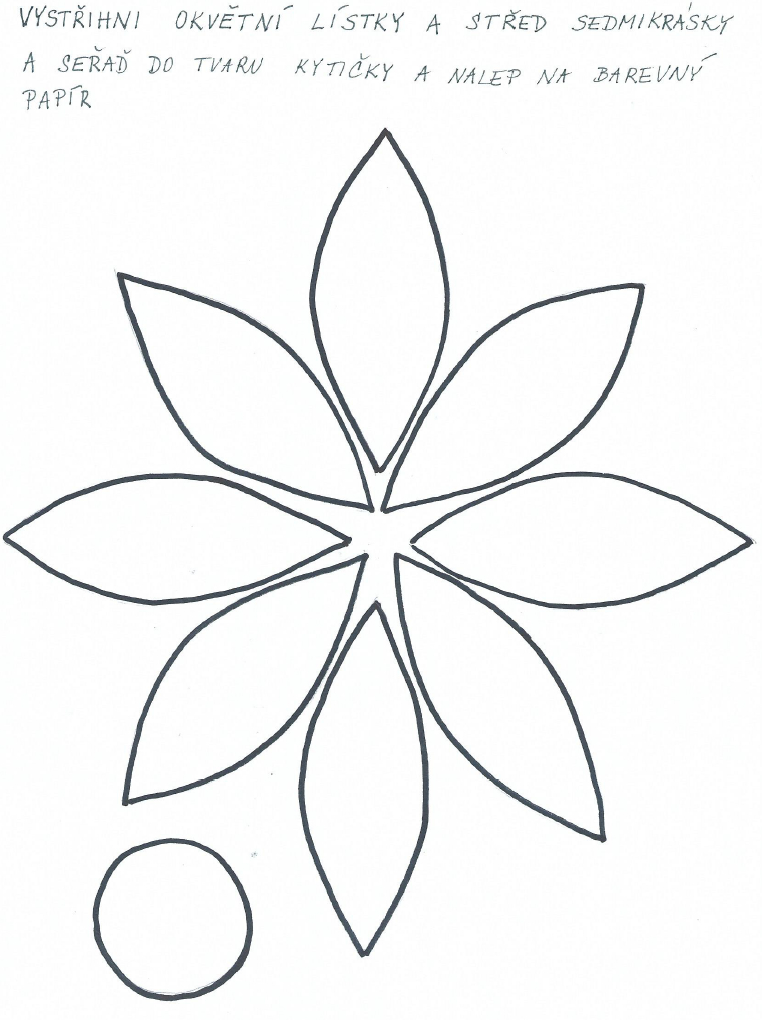 *Kytičky k vystřihnutí a nalepení do tabulky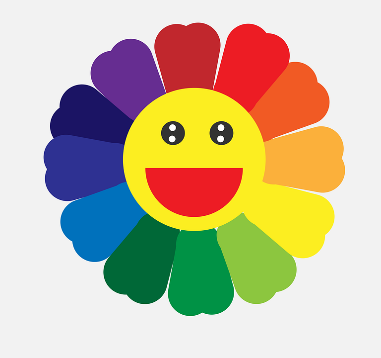 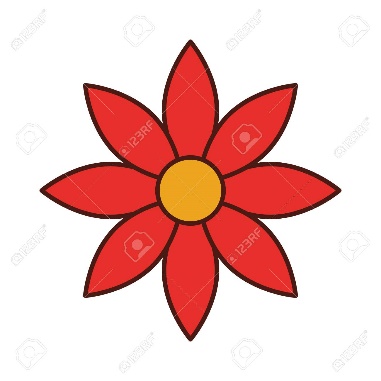 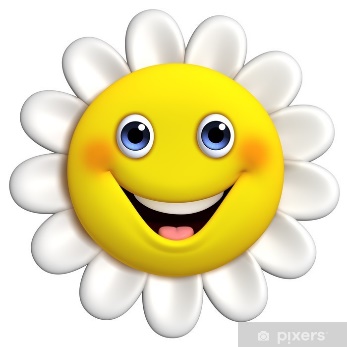 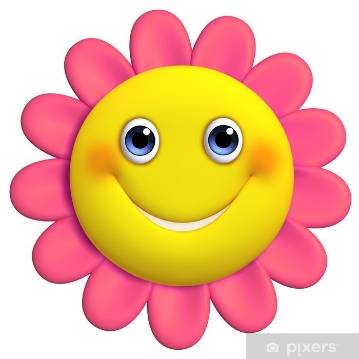 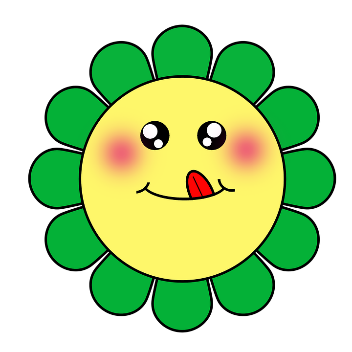 *Vyplněnou tabulku, ofoťte a pošlete paní učitelce na email.*Za splnění všech aktivit, Vás bude (během víkendu) čekat v poštovní schránce malé překvapení Jméno: _________________________________________________________DATUMKYTIČKA (za splněný úkol si vystřihni kytičku a nalep )Aktivita pro tento den mě bavila/nebavila(nakresli smajlíka)Pondělí 8.3.Úterý 9.3.Středa 10.3.Čtvrtek 11.3.Pátek 11.3.